Distanční vzdělávání Téma týdne : Těšíme se na VelikonocePro týden :  29.3 .- 1.4.2021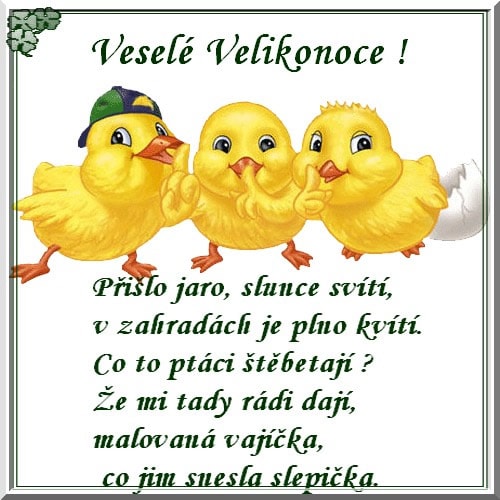 Zdravíme Tě předškoláku,Všichni se těšíme na Velikonoce a zde najdeš spoustu námětů a pracovních listů, jak se připravit na Velikonoce.Co jsou Velikonoce :Velikonoce jsou oslava Jara, zima pomalu odchází , vše začíná pučet. Jarní slunce budí všechno ze zimního spánku, začínají se zelenat louky. Na stromech se objevují první lístky. Slyšíme bzukot včel a vesel zpívání ptáčků. Do přírody se vracejí zvuky zpěv a barvy : probouzí se k novému životu. 
Vajíčko je symbolem plodnosti, úrodnosti, narození, návratu jara, skořápka symbolizuje bezpečí.

Legenda o tradici malování vajec se váže k putování Ježíše a sv. Petra světem. Hladové poutníky pohostila selka vařenými vejci. Zbylé skořápky se proměnily ve zlato. Hostila potom další pocestné, ale k zázraku nedošlo. Časem začala rozdávat vejce právě ve výroční den vzácné návštěvy.

Kolorování kraslic na Karlovarsku: červená barva se vytvořila papírkem od Cikorky, okrová vařením cibulových slupek a kávové sedliny. Po 1. sv. válce se vejce stále více barvila strakatě barevnými papírky z drogerie.
Po skončení pomlázky děti hrály s vejci různé hry: např. koulení vajíček - z nakloněného prkna kutálely na několik na zemi položených vajíček minci, které vejce bylo mincí zasaženo, to dotyčný hráč získal pro sebe.
VÝTVARNÉ A PRACOVNÍ AKTIVITYVV: Velikonoční přánípomůcky: čtvrtka A5, tužka, černý fix, čtverečky z barevného papíru, lepidlo, zelený krepový papír, nůžkyděti si nejprve tužkou namalují na čtvrtku vajíčkomalou část vajíčka potřeme lepidlempoté přilepujeme kousky barevného papíru (dle volby dětí)poté z krepového obdélníku pomocí nůžek stříháme travičkumaminka   potře lepidlem krepák a ty si ho poté přilepíšv závěru maminka  dopíše na přání: „Veselé Velikonoce-přeje……..“ VV: Velikonoční vajíčka (modelování)pomůcky: modelína, podložky, špejleděti nejprve vytvarují z modelíny kuličkupoté ji zmáčknou na podložce a tím vytvoří ploché vajíčkopomocí špejle na něm tvoří zajímavé ornamenty(tečky, čárky, vlnovky,.) VV: Na obří vejcepomůcky: lano, stavebnicena koberci pomocí lana vytvoříme obrys velikého vajíčkaspolečně s dětmi vajíčko zdobíme stavebnicí (geometrické barevné tvary) VV: Skládání puzzlepomůcky: staré velikonoční pohledy, barevný papír, nůžkypohledy nejdříve podlepíme na popsané straně s barevným papírempoté je rozstříháme na různé tvaryz hromádky tvarů nejprve děti vybírají části shodné barvypoté hromádku a stejné barvy skládají v 1 obrázek=původní pohledHRYPOHYBOVÉPH: Na černou slepičkumaminka nebo  tatínek obchází kruh a říká říkanku: „Když jsem šel okolo dvorečku,chytil jsem černou slepičku,a ta mě klovla do malíčku.To je ona!“na poslední slovo se dotkne hlavy  dítěteto se chytne maminky  za ruku a chodí spolu a říkají říkanku PH: Závody s vajíčkempomůcky: umělá vajíčka, košíček, 2 lžíce na polévkuděti utvoří 2 zástupy o stejném počtuskupinky závodí v přenášení vajíčka na lžíci tak, aby se vystřídali všichnivždy vezmou 1 vajíčko a snaží se ho donést k učitelce do košíčkupoté běží zpět, předávají lžíci dalšímu PH: Vajíčka se kutálejí : zahrej te si s dětmi na hřištiděti se promění ve vajíčkakutálejí se (chodí, běhají) různými směrymusí ale dávat pozor, aby nenarazila do jiného vajíčka, protože by se rozbilarozbitá vajíčka vypadávají ze hry SMYSLOVÉSH: Kvočna hledá kuře (sluchová hra)pomůcky: šátek1 dítě = kvočna (má zavázané oči)jiné dítě, rodič = kuřátkokuře pípá někde v prostoru úkolem kvočny je ho najít podle směru pípánípro pocit jistoty můžeme kvočnu přidržovat za ruku SH: Kdo to ťuká (sluchová hra)pomůcky: dřívka, vařečkyúkolem je rozlišit určitý rytmusmaminka  určí rytmus pro kvočnu, kohouta, kteří klovou zobáčkem a pro kuřátko, které ťuká ve vajíčkuděti určí, kdo právě ťuká SH: Co patří k Velikonocům (zraková hra)pomůcky: kraslice, zajíček, ovečka, pomlázka, slepička, řehtačka, šátekděti mají možnost si předměty na nějakou chvíli prohlédnoutvšechny předměty přikryjeme šátkemděti sedí opodál zády  jeden předmět odeberemeděti poté hádají, které předměty zmizelyTVOŘIVÉSlepička Pepička na dvorkustavíme dvorek pro slepičky z kostek, stavebnic (dřevěných, molitanových,.)Hledáme slepičky, kuřátka, kohoutky v knížkáchBÁSNIČKY A ŘÍKANKYZajíčkova koleda(Josef Kožíšek) Hody, hody, doprovody,                                       já jsem malý zajíček,                                    utíkal jsem podle vody,                                       ztratil kopu vajíček.                            Potkala mě koroptvička,                                    chtěla jedno červené,                                    že mi dá lán jetelíčka,                                     a já řekl: „Ne, ne, ne!“Hody, hody, doprovodyHody, hody, doprovody,dejte vejce malovaný.Nedáte-li malovaný,dejte alespoň bílý,slepička vám snese jiný.HádankyKvokám, kvokám na dvoře,Vajíčka jsou v komoře.(slepice) 	Malý zobáček, žlutá peříčka,Právě se vylíhlo z bílého vajíčka. (kuře)Nebýt mého kokrháníNebylo by rána ani.Vstávejte už, lenoši,Dlouho spát se nesluší.(kohout)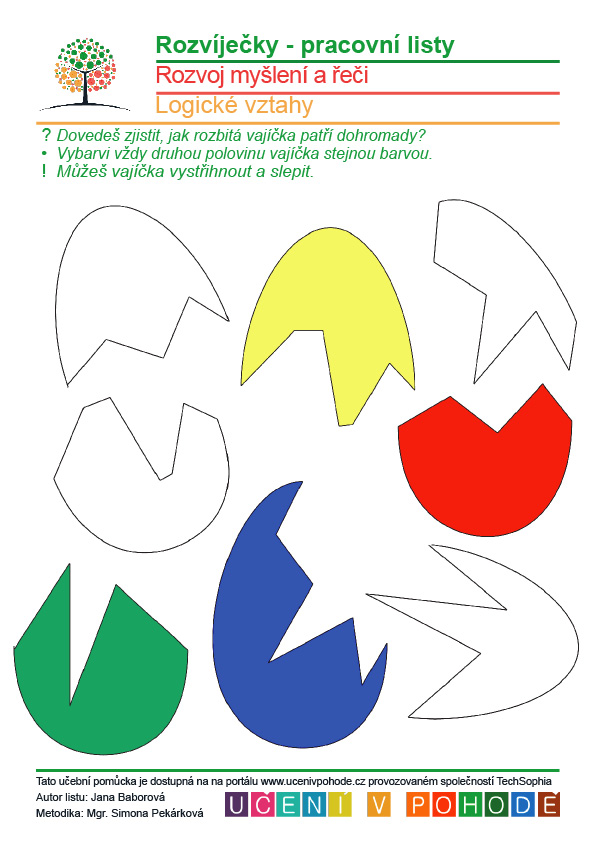 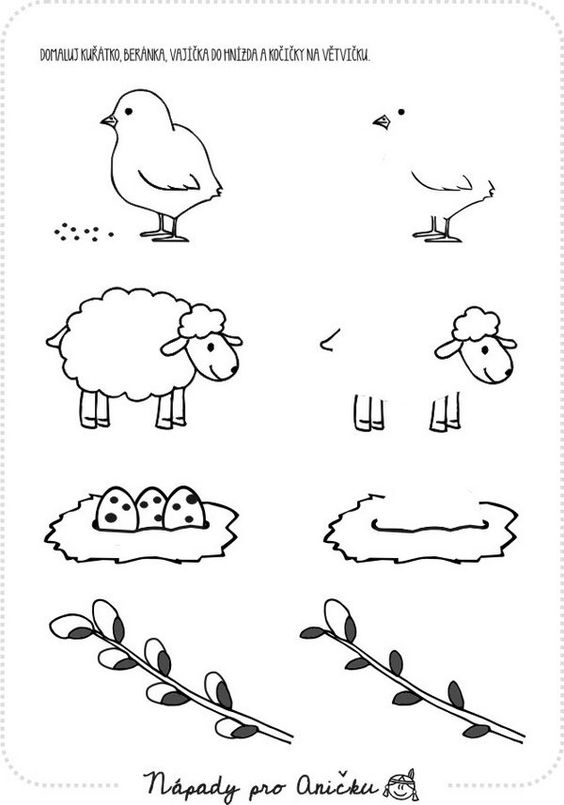 Výroba dekorace: velikonoční girlanda z papíruVelikonoční girlanda z papíru ve veselých barvách. Najdete zde návod a šablonu na výrobu této velikonoční dekorace. Tato hravá ozdobná girlanda s papírovými zajíčky se dá snadno zavěsit, poslouží nám jako krásná velikonoční nebo jarní dekorace do dětského pokoje. Zajíčci, jako symbol Velikonoc by neměly chybět na žádné velikonoční dekoraci. Zajíčci s roztomilými, chlupatými ocásky se budou dětem určitě líbit a rozveselí jim dětský pokojíček. Větší děti mohou při výrobě girlandy pomáhat a o to větší radost z této dekorace budou mít.Použitý materiálbarevné čtvrtkynůžkyprovázekvatalepidlo na papírděrovací kleštěpdf šablona ke stažení – velikonoční zajíčekPoužitý materiálŠablona ke staženívelikonoční zajíček – šablona ke stažení pdfStáhnoutNávodPodle přiložené přílohy si vytvoříme šablonu.Podle připravené šablony si obkreslíme na barevné papíry jednotlivé zajíčky a pečlivě si je vystřihneme. Uděláme do nich dírky na protažení provázku.Vyrobíme ocásky z vaty. Vezmeme chomáček vaty a v dlaních z něj vytvarujeme kouličku. Trochu ji zploštíme a dotvarujeme. Vytvarované ocásky nalepíme na zajíčky a necháme zaschnout, zajíčky navlečeme na provázek a máme dekoraci hotovou. Mezery mezi jednotlivými zajíčky jsou cca 10 cm.Na obou koncích provázku si uvážeme očka, aby se velikonoční girlanda dala snadno zavěsit. Bude z ní krásná velikonoční nebo jarní dekorace do dětského pokoje..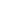 Začátek formuláře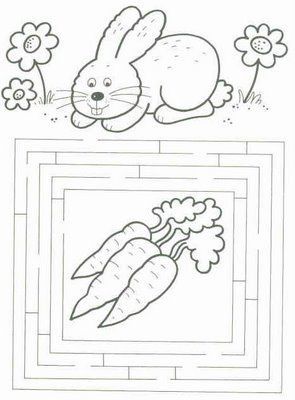 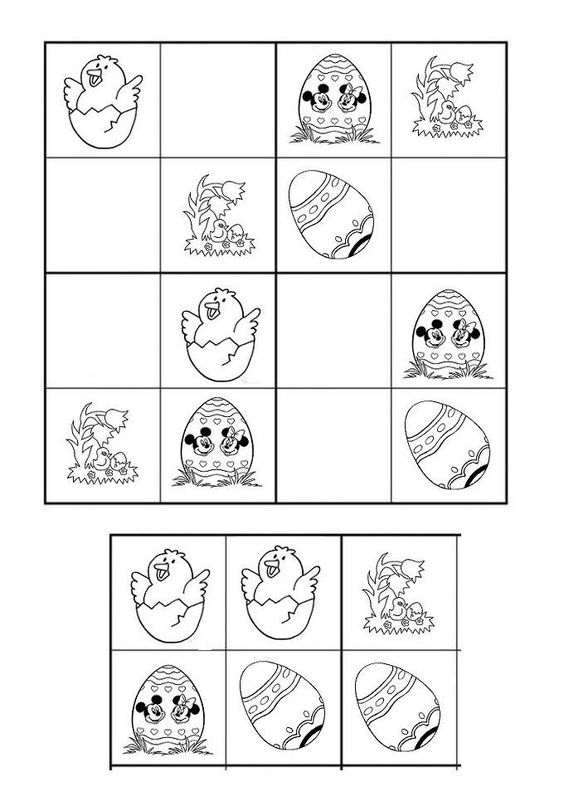 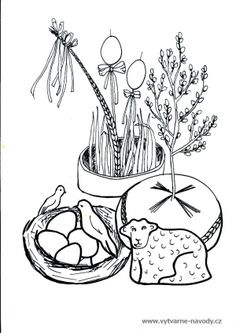 